Zoek de 10 verschillen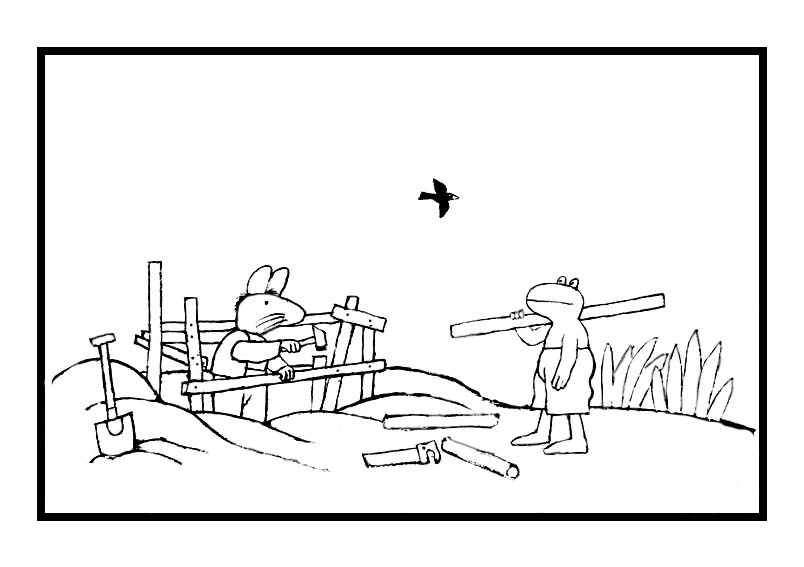 